Руководствуясь с Гражданским кодексом Российской Федерации, Федеральным законом от 21 декабря 2001 г. № 178-ФЗ «О приватизации государственного и муниципального имущества» (далее – Закон о приватизации), постановлением Правительства Российской Федерации от 27 августа 2012 г.   № 860 «Об организации и проведении продажи государственного или муниципального имущества в электронной форме»,  Прогнозным планом приватизации муниципального имущества Порецкого района на 2020 год, утвержденным решением Собрания депутатов шестого созыва от 03 декабря 2019 года № С-42/06,  Комитету по управлению муниципальным имуществом Порецкого района:1. Организовать проведение аукциона с открытой формой подачи предложений о цене в электронной форме, по продаже муниципального имущества:                              - Здание, назначение: нежилое, 4-этажное, общей площадью 2587,70 кв. м инвентарный номер 4608-н, лит. Д, Д1, 1983 года постройки, с кадастровым номером 21:18:000000:4047, расположенное по адресу: Чувашская Республика, Порецкий район, с. Порецкое, ул. Кирова, д.58 и земельный участок, площадью 1068 кв.м, с кадастровым номером 21:18:120206:260, расположенный по адресу: Чувашская Республика, Порецкий район, с. Порецкое, ул. Кирова, д. 58.         2. Установить начальную цену объектов недвижимости, указанного в пункте 1 настоящего распоряжения, в размере – 4 787 575 руб., 00 коп. (с учетом НДС), в том числе объект недвижимости – 4 312 688 руб.,00 коп., земельный участок – 474 887 руб.,00 коп.3. Привлечь для проведения аукциона в электронной форме по продаже муниципального имущества, указанного в пункте 1 настоящего распоряжения, акционерное общество «Единая электронная торговая площадка» в соответствии с заключенным с ним соглашением.             4. Контроль за исполнением настоящего распоряжения возложить на Комитет по управлению муниципальным имуществом Порецкого района.Врио главы администрации                                                                                 В.В. Журина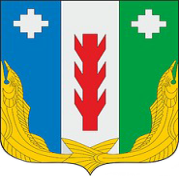 АдминистрацияПорецкого районаЧувашской РеспубликиРАСПОРЯЖЕНИЕ29.10.2020 № 266-рс. ПорецкоеЧăваш Республикин   Пăрачкав районĕн       администрацийĕ                       ХУШУ           29.10.2020 № 266-р                Пăрачкав сали